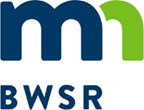 Grant All-Detail ReportEasement Delivery 2017Grant Title - 2017 - Easement Delivery (Renville SWCD) Grant ID - P17-5372Organization - Renville SWCD	Budget Summary *Grant balance remaining is the difference between the Awarded Amount and the Spent Amount. Other values compare budgeted and spent amounts.Budget Details Activity Details SummaryProposed Activity IndicatorsFinal Indicators SummaryGrant Activity Grant AttachmentsOriginal Awarded Amount$21,346.00Grant Execution DateRequired Match Amount$0.00Original Grant End Date12/31/2018Required Match %0%Grant Day To Day ContactHolly  HatlewickCurrent Awarded Amount$21,346.00Current End Date12/31/2018BudgetedSpentBalance Remaining*Total Grant Amount$21,346.00$21,346.00$0.00Total Match Amount$0.00$0.00$0.00Total Other Funds$0.00$0.00$0.00Total$21,346.00$21,346.00$0.00Activity NameActivity CategorySource TypeSource DescriptionBudgetedSpentLast Transaction DateMatching FundAdministration/Coordination     Administration/CoordinationCurrent State Grant2017 - Easement Delivery (Renville SWCD)$21,346.00 $21,346.00 12/31/2018NActivity DetailsTotal Action Count Total Activity Mapped  Proposed Size / UnitActual Size / UnitActivity NameIndicator NameValue & UnitsWaterbodyCalculation ToolCommentsIndicator NameTotal Value Unit  Grant Activity - Administration/Coordination Grant Activity - Administration/Coordination Grant Activity - Administration/Coordination Grant Activity - Administration/Coordination DescriptionAdministration/Coordination
Easement Delivery Funds were expanded to administer the 500 easements in Renville County. Funds were spent for inspection, easement administration, record keeping and landowner contracts.Administration/Coordination
Easement Delivery Funds were expanded to administer the 500 easements in Renville County. Funds were spent for inspection, easement administration, record keeping and landowner contracts.Administration/Coordination
Easement Delivery Funds were expanded to administer the 500 easements in Renville County. Funds were spent for inspection, easement administration, record keeping and landowner contracts.CategoryADMINISTRATION/COORDINATIONADMINISTRATION/COORDINATIONADMINISTRATION/COORDINATIONStart Date9-Aug-16End DateHas Rates and Hours?NoNoNoActual Results$21,346.00 was deposited into Renville's account on 8/9/16. As of 12/31/16 $5282.09 has been spent out of FY17 Easement Delivery.
District Technician, at a billable rate of $30.98 spent 170.50 hours working with the Easement Delivery Grant. Time was spent working with easement ownership changes, inspections, contacting landowners and performing inspections. 
1/4/18
Water Resource Tech worked 232.50 hours at a billable rate of $27.97 totaling $6,503.025 performing site inspections, completing PIRFS and conservation plans and working with easement owners to improve habitat through grazing, burns and haying. 
District Administrator worked 65 hours at a billable rate of $39.32 totaling $2,555.80 administering the program.
Office Admin worked 39 hours at a billable rate of$20.09 totaling $783.51 replacing RIM folders, updating ownership and financial work.
Conservation Tech/Outreach Coordinator worked 16 hours at a billable rate of $26.88 totaling $420.48 performing easement inspections. 
1/18/19
Water Resource Tech worked 32 hours at a billable rate of $41.60 totaling $1331.20 performing site inspections, completing PIRFS and conservation plans and working with easement owners to improve habitat through grazing, burns and haying. 
Office Administrator  worked 82.2 hours at a billable rate of $54.39 totaling $4469.90 over seeing and managing contracts along with financial work.
$21,346.00 was deposited into Renville's account on 8/9/16. As of 12/31/16 $5282.09 has been spent out of FY17 Easement Delivery.
District Technician, at a billable rate of $30.98 spent 170.50 hours working with the Easement Delivery Grant. Time was spent working with easement ownership changes, inspections, contacting landowners and performing inspections. 
1/4/18
Water Resource Tech worked 232.50 hours at a billable rate of $27.97 totaling $6,503.025 performing site inspections, completing PIRFS and conservation plans and working with easement owners to improve habitat through grazing, burns and haying. 
District Administrator worked 65 hours at a billable rate of $39.32 totaling $2,555.80 administering the program.
Office Admin worked 39 hours at a billable rate of$20.09 totaling $783.51 replacing RIM folders, updating ownership and financial work.
Conservation Tech/Outreach Coordinator worked 16 hours at a billable rate of $26.88 totaling $420.48 performing easement inspections. 
1/18/19
Water Resource Tech worked 32 hours at a billable rate of $41.60 totaling $1331.20 performing site inspections, completing PIRFS and conservation plans and working with easement owners to improve habitat through grazing, burns and haying. 
Office Administrator  worked 82.2 hours at a billable rate of $54.39 totaling $4469.90 over seeing and managing contracts along with financial work.
$21,346.00 was deposited into Renville's account on 8/9/16. As of 12/31/16 $5282.09 has been spent out of FY17 Easement Delivery.
District Technician, at a billable rate of $30.98 spent 170.50 hours working with the Easement Delivery Grant. Time was spent working with easement ownership changes, inspections, contacting landowners and performing inspections. 
1/4/18
Water Resource Tech worked 232.50 hours at a billable rate of $27.97 totaling $6,503.025 performing site inspections, completing PIRFS and conservation plans and working with easement owners to improve habitat through grazing, burns and haying. 
District Administrator worked 65 hours at a billable rate of $39.32 totaling $2,555.80 administering the program.
Office Admin worked 39 hours at a billable rate of$20.09 totaling $783.51 replacing RIM folders, updating ownership and financial work.
Conservation Tech/Outreach Coordinator worked 16 hours at a billable rate of $26.88 totaling $420.48 performing easement inspections. 
1/18/19
Water Resource Tech worked 32 hours at a billable rate of $41.60 totaling $1331.20 performing site inspections, completing PIRFS and conservation plans and working with easement owners to improve habitat through grazing, burns and haying. 
Office Administrator  worked 82.2 hours at a billable rate of $54.39 totaling $4469.90 over seeing and managing contracts along with financial work.
Document NameDocument TypeDescription2017 SWCD Programs and Operations AddendumGrant Agreement2017 Programs and Operations Addendum - Renville SWCD2017 SWCD Programs and Operations Addendum executedGrant Agreement2017 Programs and Operations Addendum - Renville SWCDAll Details ReportWorkflow GeneratedWorkflow Generated  - All Details Report - 02/02/2018All Details ReportWorkflow GeneratedWorkflow Generated  - All Details Report - 03/26/2018All Details ReportWorkflow GeneratedWorkflow Generated  - All Details Report - 01/18/2019All Details ReportWorkflow GeneratedWorkflow Generated  - All Details Report - 01/25/2017All Details ReportWorkflow GeneratedWorkflow Generated  - All Details Report - 04/04/2017Financial Grant2017 - Easement Delivery (Renville SWCD)